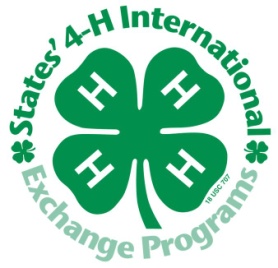 States’ 4-H International Exchange Programs2020 OUTBOUND GLOBAL CITIZEN SCHOLARSHIP APPLICATIONStates’ 4-H is excited to offer a limited number of scholarships for the 2020 Outbound programs. We are interested in making our programs more accessible and inclusive to all participants, as well as highlighting and celebrating the leadership potential of our future delegates. Global Citizen Scholarship Amount: $1,000 per scholarshipDetails: Applicants must submit the scholarship application along with their completed Outbound program application to their states’ coordinator by the local deadline. Selection Process: A selection committee will review all completed applications received by December 1. Scholarship recipients will be selected based upon the following criteria: demonstrated leadership ability or potential, thoughtful responses to prompted questions, recommendations, and financial need. If necessary, applicants will be invited to participate in a final round of video interviews. Award Process: States’ 4-H will notify State Coordinators of the status of their scholarships along with their overall application status in January. The scholarship will be awarded in two payments. The first $800 of the scholarship will be applied to their Third Payment Installment. The remaining $200 will be awarded to delegates after they complete the Alumni Expectations listed below within three months after their international travel. If they do not complete these requirements, recipients will not be awarded the additional $200.Alumni Expectations: Recipients of this scholarship are expected to meet the following alumni requirements. States’ 4-H staff will follow up with awardees to confirm that they have completed these requirements within three months of their return from their program (with the exception of the Outbound calls listed below).Give a minimum of 2-3 presentations in their community about their States’ 4-H experience and their role as a global citizen.Complete a minimum of 2 social media posts about a cross-cultural event, project, or experience in their own community after the program. This should demonstrate their continued role as a global citizen and can be a photo, video, or descriptive post. Examples include: international fair at school, interfaith dinner, school project, globally conscious community service program, etc. Participate in Outbound pre-program calls and orientation calls when available.Full Name: 							_______	_____	____ 	State: _______________		(First name)			(Last name)Gender:_________	__      Age (as of departure date):_____       __          Program(s) you are applying to:_________   ________________________________________________________________                                                                                                                                                            Questions PromptsPlease respond to the prompts on the following page. Rather than written essay, applicants can also choose to submit a creative response such as a video entry, artwork, etc…as long as the response clearly addresses the prompts below. Only one response can be submitted per person (i.e. applicant cannot submit a written and video application). Written applications cannot exceed two pages. What does being a global citizen mean to you? How have you demonstrated leadership in your own classroom, school, or community? Please share at least 2-3 specific examples.How will you continue to be a global citizen and promote States’ 4-H programs following your exchange? Please be as specific as possible.FINANCIAL INFORMATION: The financial information collected below will be used solely as a factor in determining the scholarship applicant’s financial need. Your answers will be kept strictly confidential and will not be shared outside of the selection committee. What is your household’s average annual income?  Less than $25,000   $25-$35,000  $35-45,000  $45-55,000  $55-65,000  $65-75,000  $75,000 and aboveHow do you plan on funding your international exchange with States’ 4-H? Is there anything else that you would like to share with the selection committee regarding your financial situation that may factor into their selection of scholarship recipients? For State and/or Local 4-H Coordinators to complete:Please share about the applicant’s leadership potential and the role(s) they have played in your 4-H community. Please also share any additional thoughts or relevant information related to the applicant at this time. 